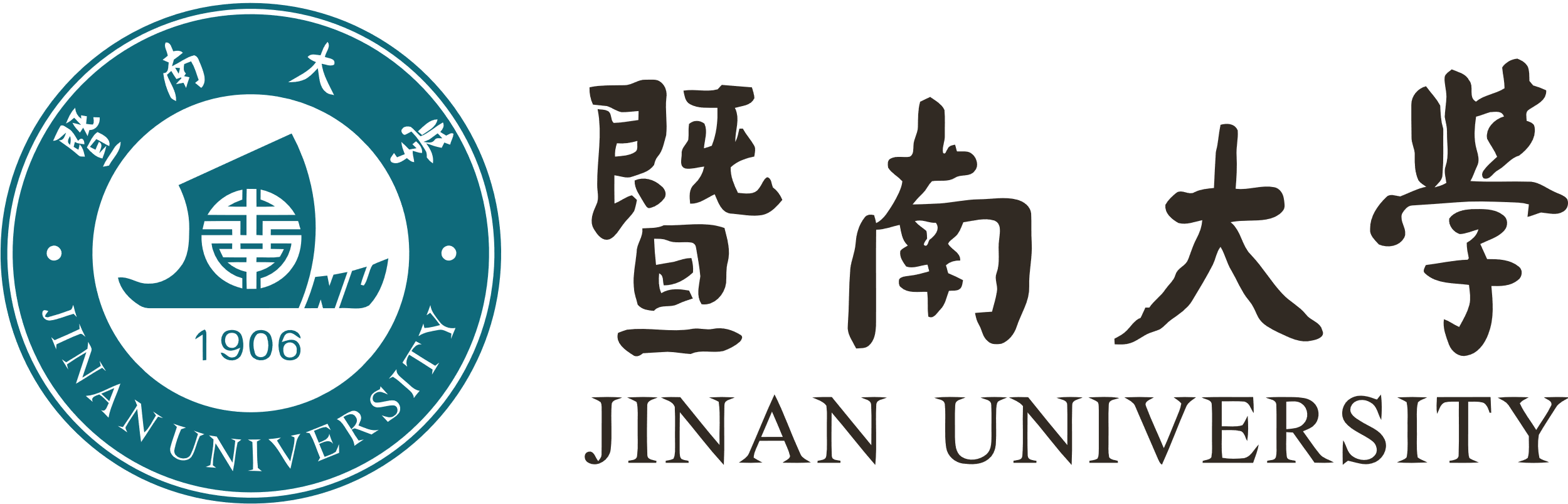 2019年招收攻读硕士学位研究生入学考试试题********************************************************************************************招生专业与代码：080902电路与系统、080903微电子学与固体电子学、081001通信与信息系统、081002信号与信息处理、085208电子与通信工程（专业学位）、物理电子学研究方向：各方向考试科目名称及代码：823电子技术基础考生注意：所有答案必须写在答题纸（卷）上，写在本试题上一律不给分。 一、简答题（共4小题，每小题5分，共20分）由NPN型管组成的两级共射放大电路，当输入正弦信号时，输出信号出现底部失真，请分析其可能原因。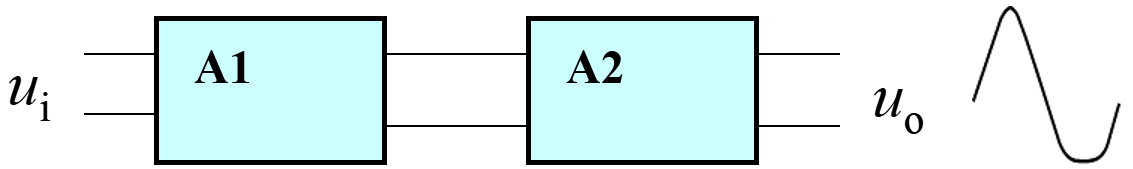 简述典型集成运放的组成部分、各部分功能以及一般采用何种电路实现。在图1电路中，已知石英晶体的标称频率为1MHz，C1＝270pF，L＝50H，试判断电路有无可能产生正弦波振荡？为什么？如可能振荡，它属于串联型还是并联型晶体振荡电路？振荡频率是多少？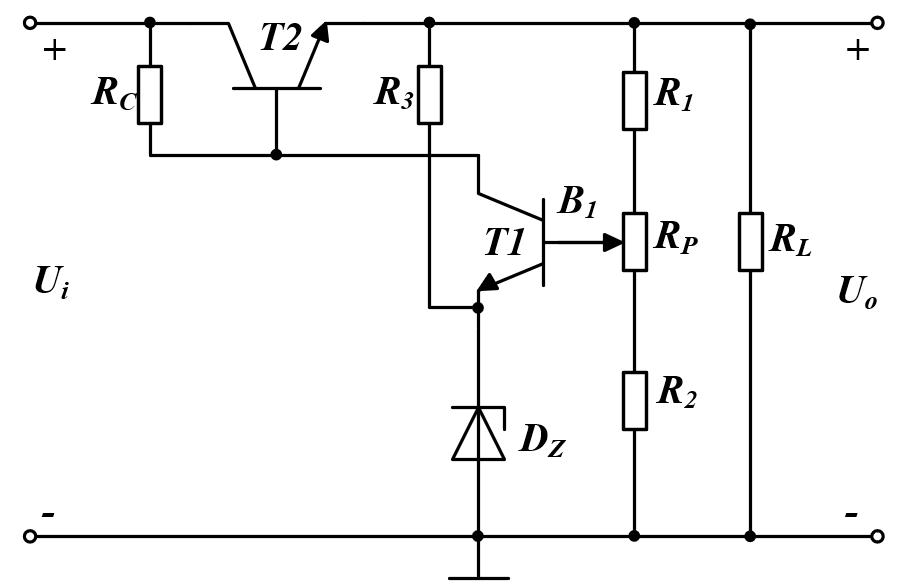 图1                                    图2 图2所示串联型三极管稳压电路各组成部分由哪些元器件组成？简述其工作原理并写出输出电压的调节范围。二、分析计算题（共6小题，每小题10分，共60分）已知图3电路中的晶体管，，UBEQ＝0.7V，稳压管的UZ＝5V，动态电阻rz＝20；各电容的容量足够大，对交流信号可视为短路。（1）估算电路的静态参数；（2）画出简化h参数交流等效电路；（3）计算电路的电压放大倍数、输入电阻、输出电阻。图3                                  图4图4电路中晶体管的 ＝120，＝0.6V，＝1.6k，各电容对交流信号均可视为短路。（1）估算静态工作点、、。（2）画出中频区微变等效电路图。求输入电阻和输出电阻；（3）若C2开路，、有何变化（增大、减小、基本不变）？电路如图5所示。（1）推导uo与uI1、uI2之间的运算关系式；（2）若运放输出电压的最大幅值为±14V，uI1max=10mV，uI2max=28mV，最小值均为0V，则为了保证集成运放工作在线性区，R2的最大值为多少？图5                                  图6图6所示的带阻滤波电路中，A为理想运放，其中：R=10kΩ，R1=20kΩ，C=6800pF，（1）试求传递函数的表达式；（2）计算中心频率和通带增益。图7                                       图8在图7所示电路中，已知；输入电压为的直流信号。试问：（1）的幅值为多少？（2）当时振荡频率约为多少？（3）若要时振荡频率约为，则应调整成约为多少？在如图8所示串联型稳压电源中，已知三极管的UBE均为0.7V，集成运放的最大输出电压为14V。（1）求出UO的调节范围；（2）若VT1管的最大发射极电流IE1max＝1A，则VT1管的集电极最大功耗PCmax为多少？三、设计题（共4小题，每小题10分，共40分）试用集成运算放大器、晶体三极管和电阻器设计电路实现下列运算，并给出分析计算过程，已知、均大于零，是温度电压当量已知N沟道增强型MOS场效应管的开启电压UGS(th)=2V，且uGS=4V时，漏极电流iD=2mA。利用此MOS管，选用+15V直流电源，设计一个共源放大电路，并给出分析计算过程。设计一个单管放大电路，波特图需达到图9所示要求，并给出分析计算过程。（可指定、、、等器件参数）图9采用集成运放设计两个放大电路，引入合适的负反馈，分别达到下列目的：（1）实现电流-电压转换电路（）；（2）实现输入电阻低、输出电流稳定的电流放大电路（）。四、综合题（共2小题，每小题15分，共30分）在如图10所示电路中，已知输入电压为正弦波，电容C1、C2对于交流信号可视为短路，运算放大电路为理想运放，三极管VT2和VT4的饱和管压降。试求：（1）静态时，集成运放的同相输入端、反相输入端及电路的输出端电位各应为多少？（2）电路的最大输出功率＝？此时，输出级的效率（3）若输入电压最大值（有效值）；则为使输出功率达到最大，电阻R2至少应取值多少？图10宽带型集成运放F733内部电路原理图如图11所示。试说明：（1）该电路有几级放大电路？它们的组成和电路名称是什么？（2）该电路闭环后通常不会产生自激振荡，这是为什么？图11